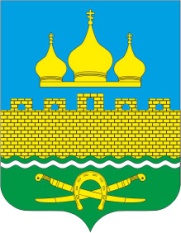 РОССИЙСКАЯ ФЕДЕРАЦИЯРОСТОВСКАЯ ОБЛАСТЬ  НЕКЛИНОВСКИЙ РАЙОНМУНИЦИПАЛЬНОЕ ОБРАЗОВАНИЕ «ТРОИЦКОЕ СЕЛЬСКОЕ ПОСЕЛЕНИЕ»  СОБРАНИЕ ДЕПУТАТОВ ТРОИЦКОГО СЕЛЬСКОГО ПОСЕЛЕНИЯ  НЕКЛИНОВСКОГО РАЙОНА РОСТОВСКОЙ ОБЛАСТИРЕШЕНИЕ   В  целях информирования жителей Троицкого сельского поселения и обеспечения их права на участие в осуществлении местного самоуправления, учета их мнения при принятии решения об утверждении отчета об исполнении  бюджета Троицкого сельского поселения Неклиновского района, в соответствии с Федеральным законом от 06.10.2003 года № 131-ФЗ «Об общих принципах организации местного самоуправления в Российской Федерации», руководствуясь  статьей 17 Устава муниципального образования «Троицкое сельское поселение», Собрание депутатов Троицкого сельского поселения решило:1. Назначить публичные слушания по проекту решения Собрания депутатов Троицкого сельского поселения «Об утверждении отчета об исполнении бюджета Троицкого сельского поселения Неклиновского района за 2023 год» на 10 часов 00 минут 02 мая 2024 года в здании администрации Троицкого сельского поселения по адресу: Ростовская область, Неклиновский район, с.Троицкое, ул. Ленина, 83. 2. Ответственным за проведение публичных слушаний,  а также председательствующим назначить Туева  Григория Владимировича, председателя Собрания депутатов Троицкого сельского поселения – главу Троицкого сельского поселения.3. Выступающим с докладом на публичных слушаниях по проекту решения «Об утверждении отчета об исполнении бюджета Троицкого сельского поселения Неклиновского района за 2023 год» назначить Главу Администрации Троицкого сельского поселения Гурину Ольгу Николаевну.4. Предложения по проекту решения «Об утверждении отчета об исполнении бюджета Троицкого сельского поселения Неклиновского района за 2023 год» направляются  в письменном виде председателю Собрания депутатов Троицкого сельского поселения- главе Троицкого сельского поселения по адресу: 346835, Ростовская область, Неклиновского района, с.Троицкое, ул.Ленина 83, электронная почта sp26281@dopac.ru. В течение 7 дней со дня официального опубликования указанного проекта.5. Настоящее решение вступает в силу со дня его официального опубликования.Председатель Собрания депутатов- главаТроицкого сельского поселения                                                                               	Г.В. Туевс. Троицкое18.04.2024г.№ 129О назначении публичных слушаний по проекту решения Собрания депутатов Троицкого сельского поселения «Об утверждении отчета об исполнении бюджета Троицкого сельского поселения Неклиновского района за 2023 год»Принято Собранием депутатов                              18 апреля 2024 года